««Муниципальное учреждение «Отдел образования  Шалинского муниципального района Чеченской республики»                                  Муниципальное бюджетное общеобразовательное учреждение  «Средняя общеобразовательная школа «Терра нова»имени Шарани Дудагова»             Шалинского муниципального района  (МБОУ «СОШ «Терра нова» имени Шарани Дудагова»)«Нохчийн Республикан Шелан муниципальни к1оштан  дешаран дакъа»муниципальни учреждени                                                                           Муниципальни бюджетни йукъарадешаран учреждени  Шелан муниципальни к1оштан                                                                                                    «Дудагов Ша1ранин ц1арах йолу йуккъера йукъарадешаран школа «Терра нова»                                                                                                              (МБЙУУ Дудагов Ша1ранин ц1арах йолу «ЙУЙУШ «Терра нова»)Отчето проведенных мероприятиях в МБОУ « СОШ «Терра нова» им.Шарани Дудагова» за 4 квартал 2023 г. по реализации Единой Концепции духовно-нравственного воспитания и развития подрастающего поколения Чеченской Республики.Зам. Директора по ВР                                    БисултановаЕ.С.№п/пНаименование мероприятияМестопроведенияЦелеваяаудиторияДатаИсполнениеОтветственные12Во исполнения п.п 1Проведены следующие мероприятия:-Общешкольные мероприятия к Дню г. Грозного-Дню Молодежи-Дню учителяМБОУ « СОШ « Терра нова» им.Ш.Дудагова7-16 лет400чел.5.10.2023г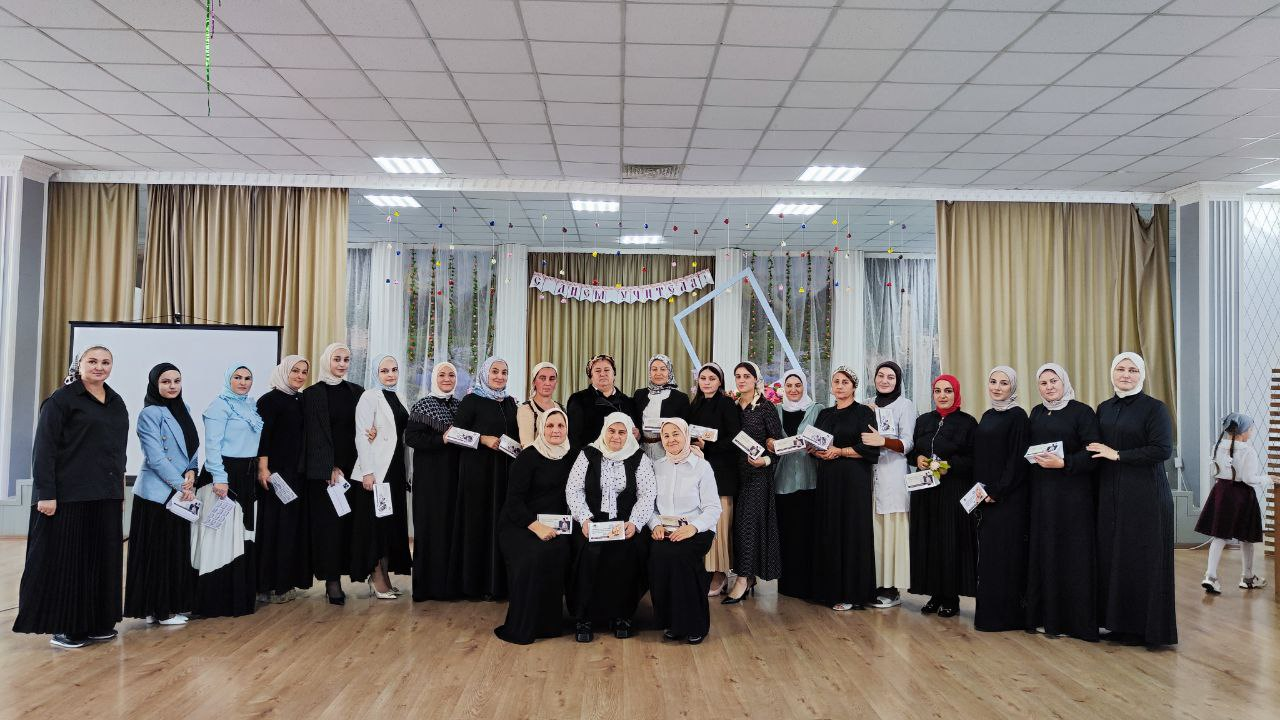 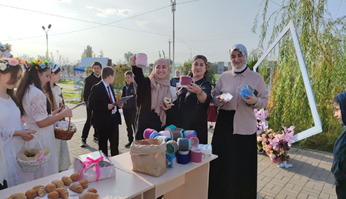 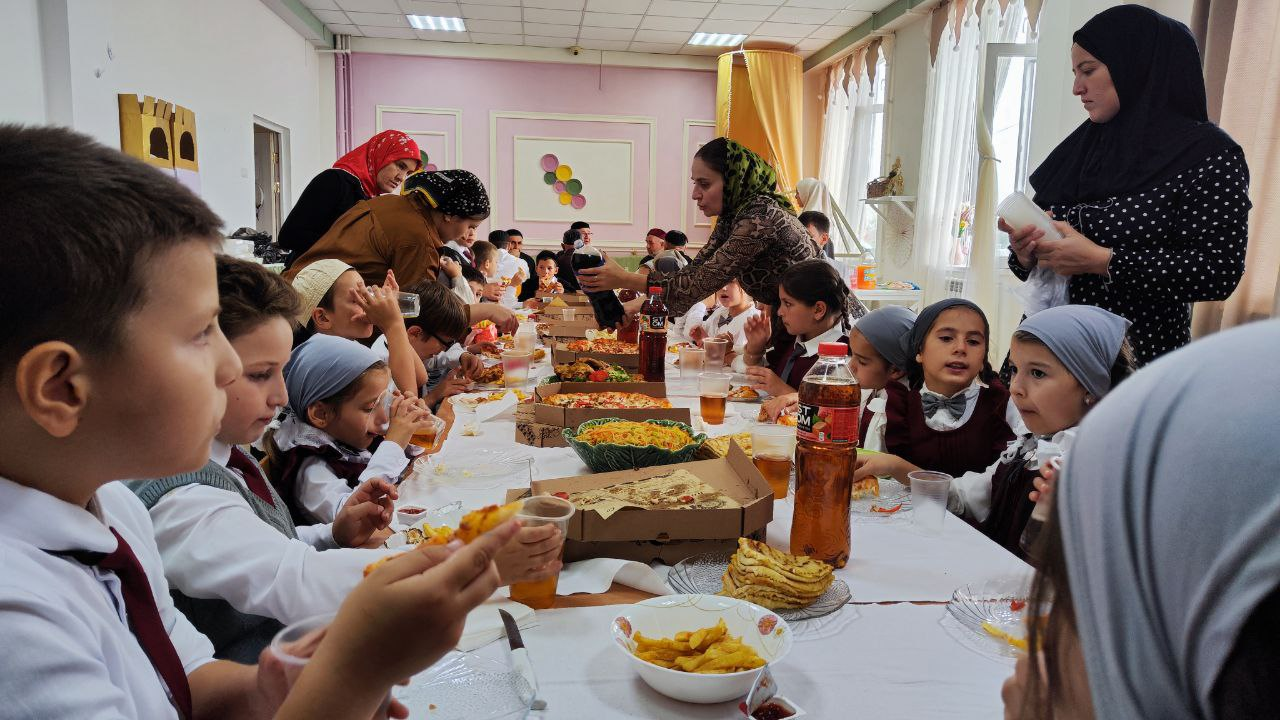 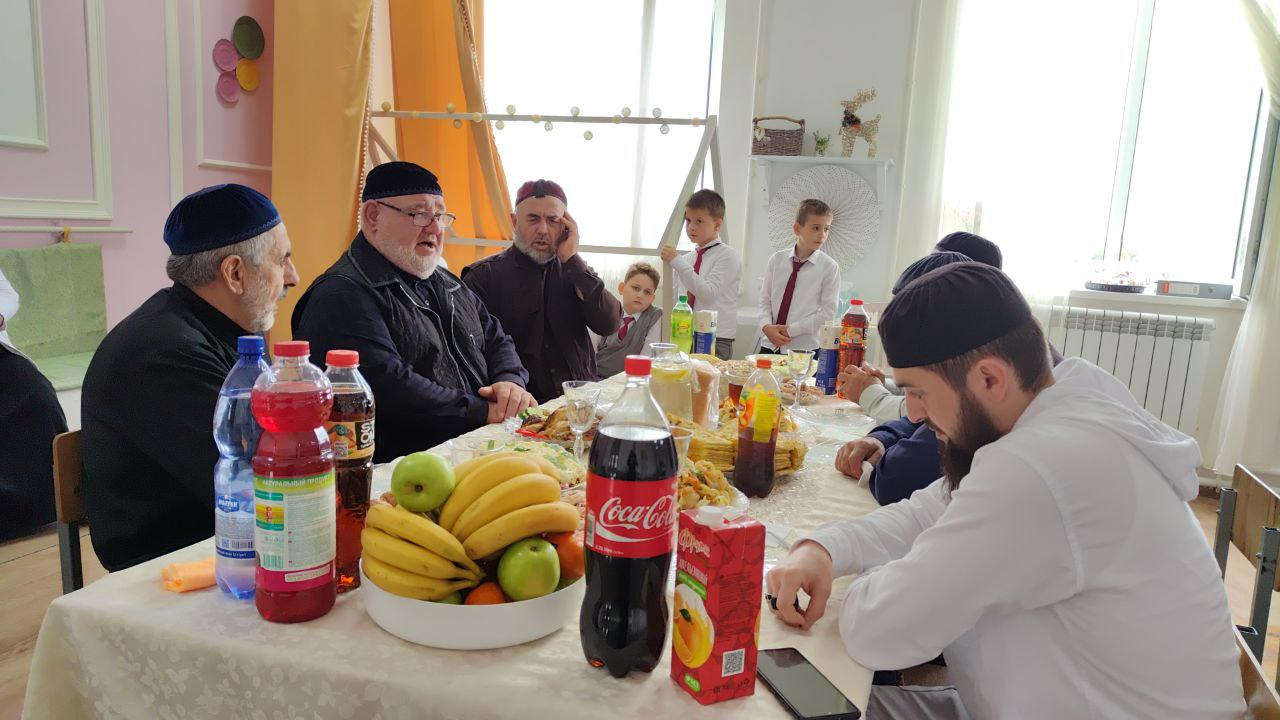 Зам.дир по ВРКл.руководителиЗам.дир по ВРКл.руководители12Во исполнения плана мероприятий на 2023 год были проведены Классные часы, беседы, чтение мовлида и эстафета по салавату, посвященные Дню рождения Пророка Муххамада (с.а.в.)МБОУ « СОШ« Терра нова» им.Ш.Дудагова7-16 лет650чел.8-20.10.23гЗам.дир по ВРКл.руководителиЗам.дир по ВРКл.руководители3Во исполнения п.п 5Проведены следующие мероприятия:- Беседы, классные часы, чтение направленные на профилактику экстремизма, терроризма.Проведена беседа на тему «Экстремизм, терроризм. Понятие и ответственность» с участием участкового инспектора ПДН Оздамирова М.А.МБОУ « СОШ « Терра нова» им.Ш.Дудагова14-17 лет  120 чел15.10.2023г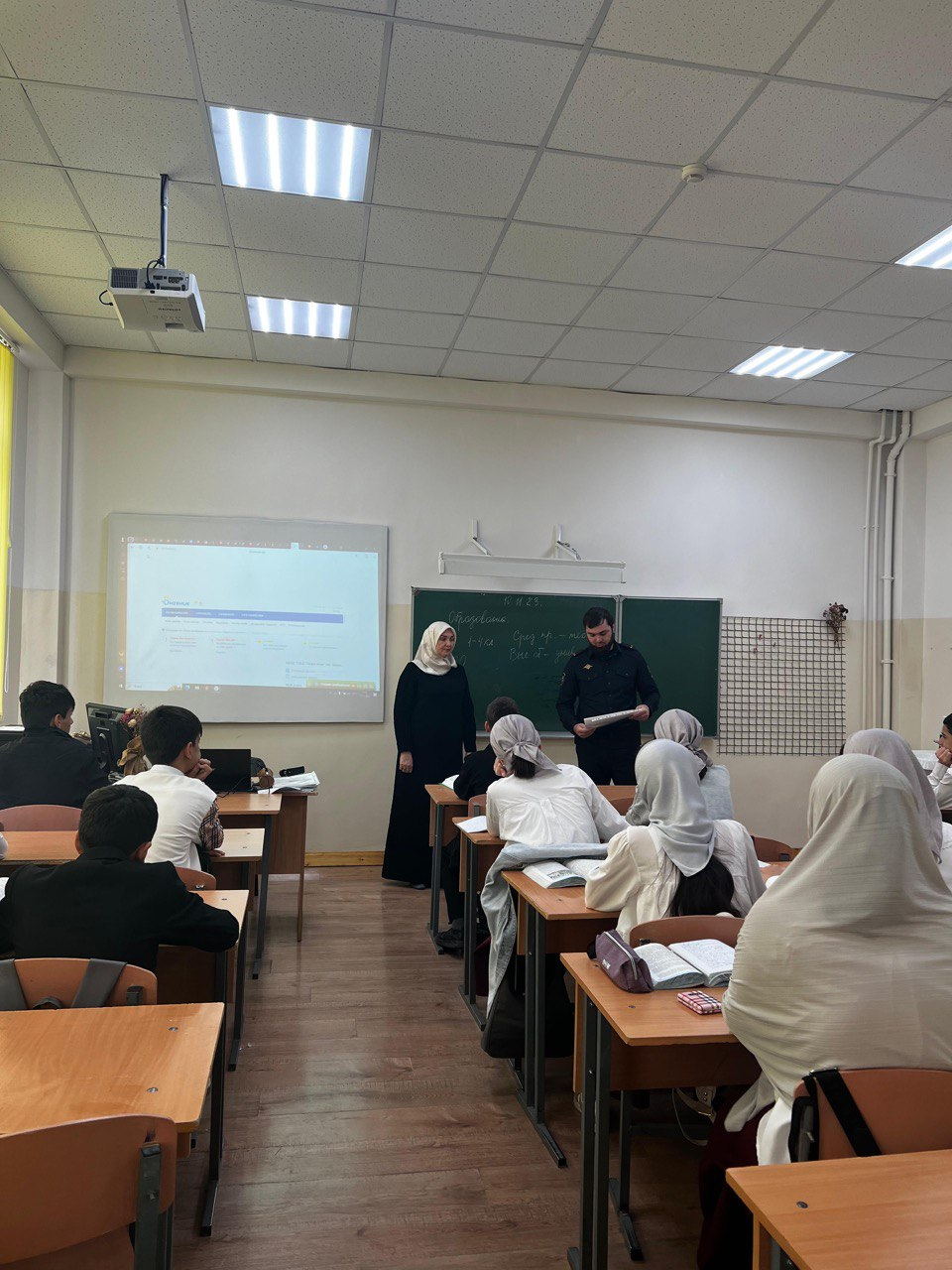 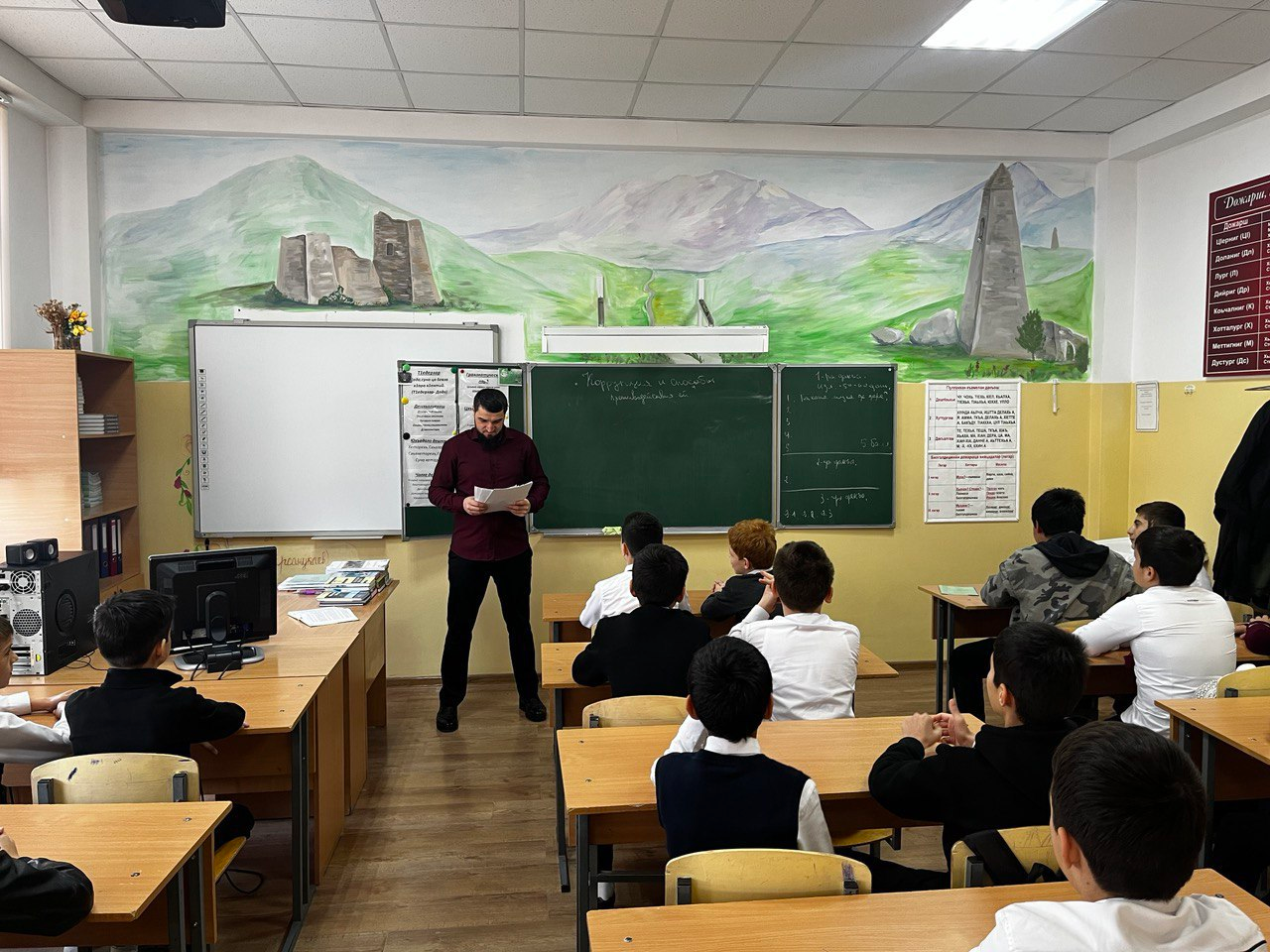 Зам.дир по ВРКл.руководители4Во исполнения плана мероприятий на 2023 год были проведена осенняя ярмарка «Краски осени»МБОУ « СОШ « Терра нова» им.Ш.Дудагова7-16 лет790чел.20.10.2023г.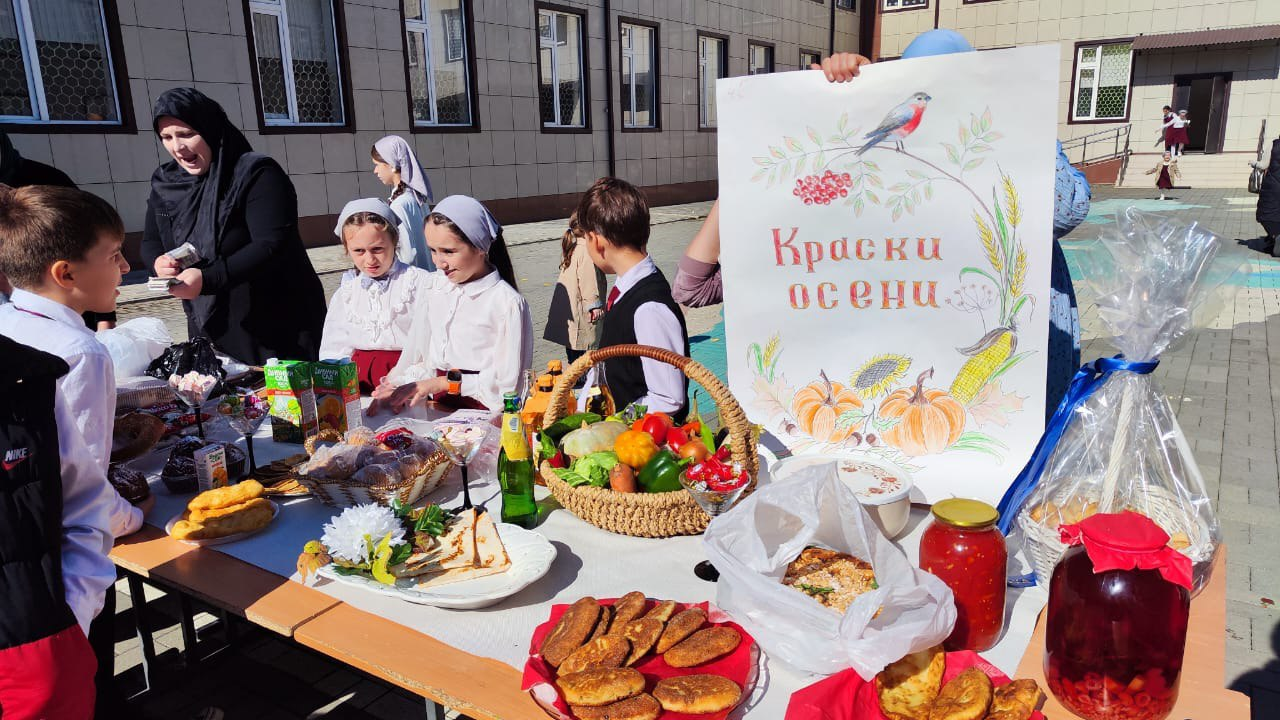 Зам.дир по ВРКл.руководители5Во исполнения плана мероприятий на 2023 год, В рамках реализации проекта была проведена выставка «Весь этот мир творит учитель».МБОУ « СОШ « Терра нова» им.Ш.Дудагова7-16 лет90чел28.10.2023г.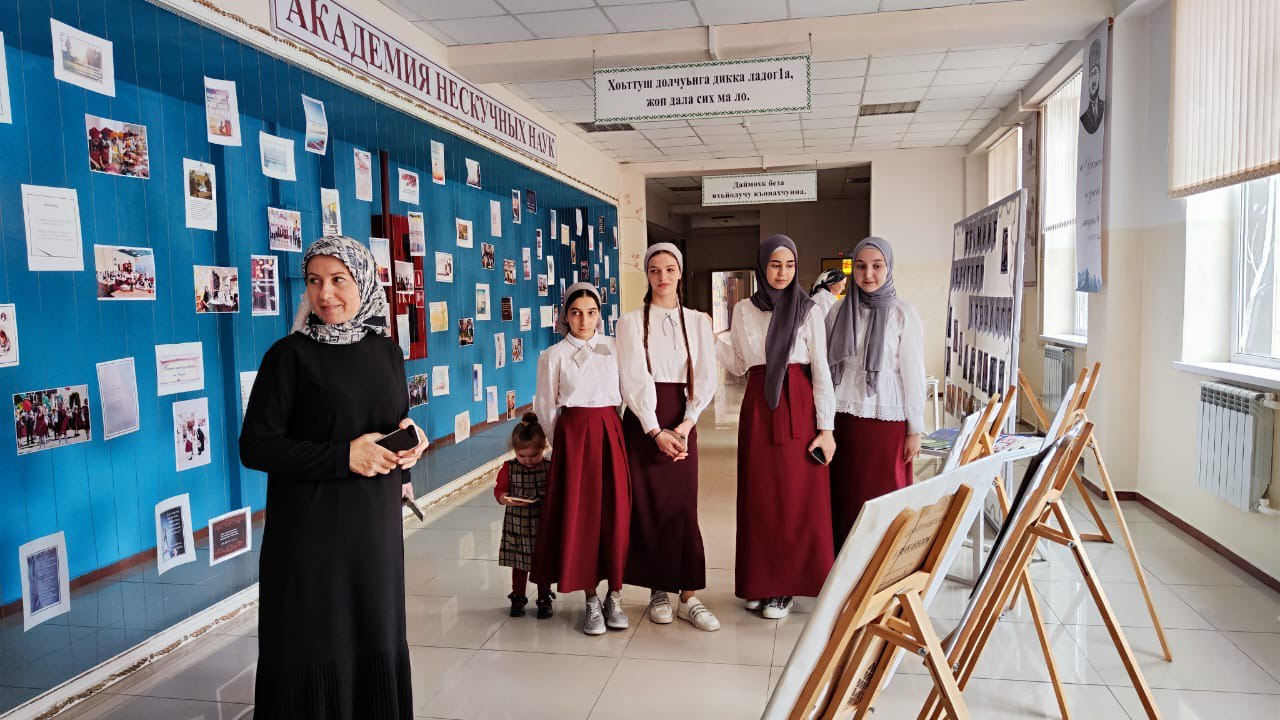 Зам.дир по ВРКл.руководители6Во исполнения плана мероприятий на 2023 год Были проведены классные часы, посвящённые Дню матери, в ходе которых ребята продемонстрировали свои актёрские способности (читали стихи, пели песни, танцевали, исполняли шуточные сценки).МБОУ « СОШ « Терра нова» им.Ш.Дудагова7-16 лет650чел.19-28.11.2023г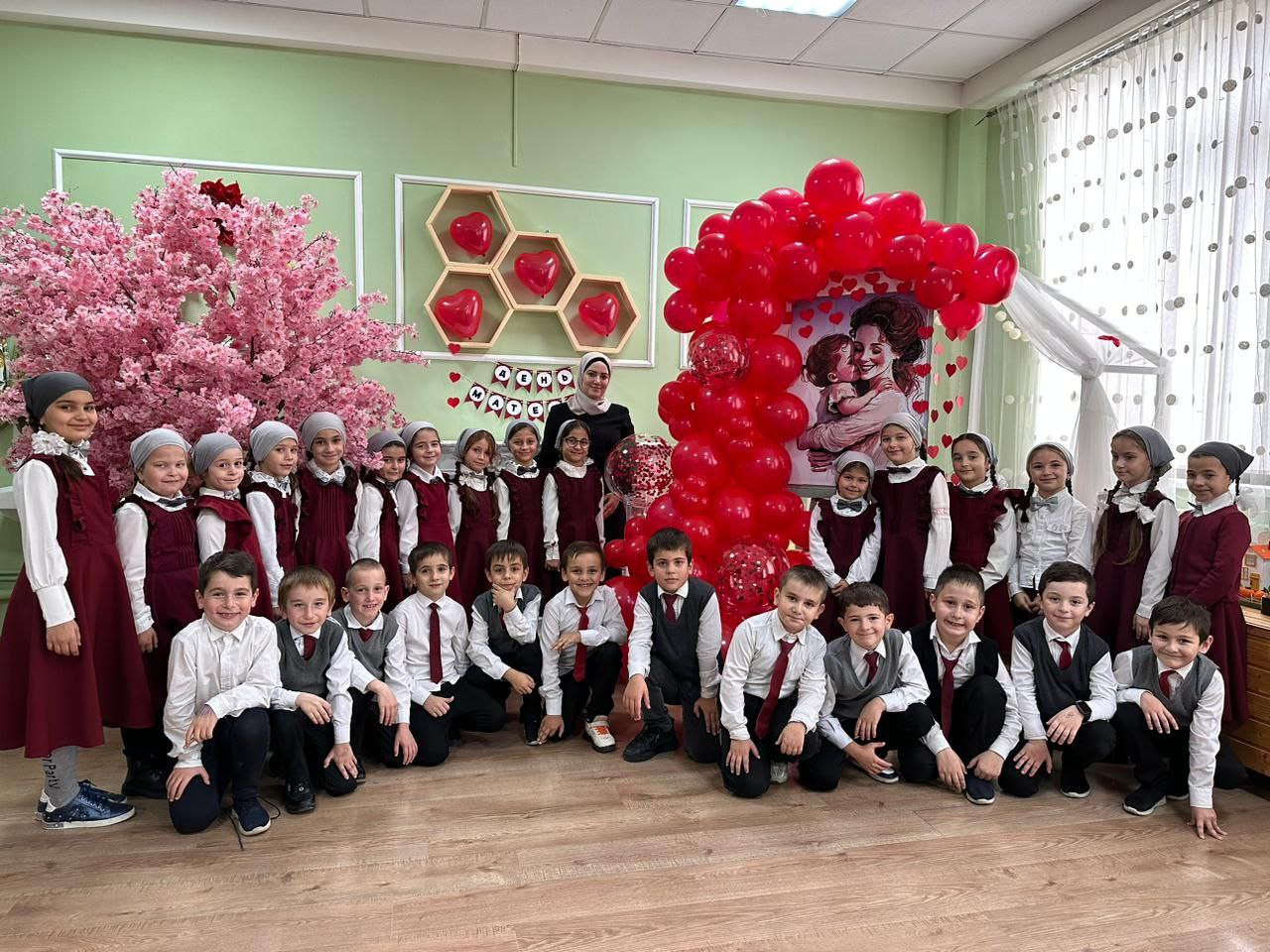 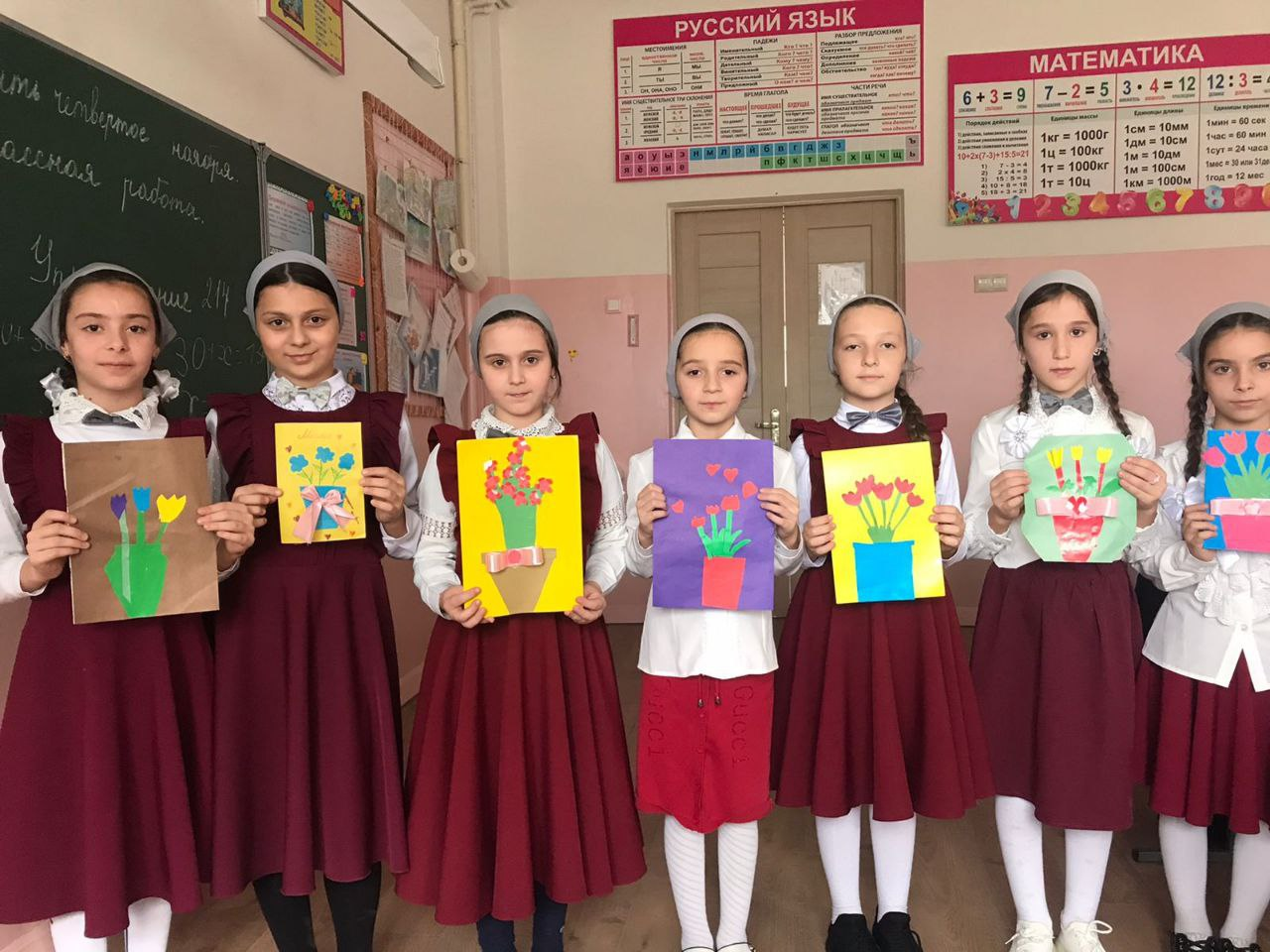 Зам.дир по ВРКл.руководители7Во исполнения п.п 5Проведены следующие мероприятия:- Беседы, классные часы, чтение направленные на профилактику коррупции. Прошли беседы на тему «Что такое коррупция?»МБОУ « СОШ « Терра нова» им.Ш.Дудагова7-12 лет 236 чел15.11.2023г.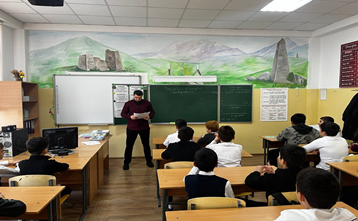 Зам.дир по ВРКл.руководители8Во исполнения плана мероприятий на 2023 год. Были проведены классные часы, посвящённые Всемирному Дню борьбы со СПИДом. Прошла акция под названием «Мы выбираем жизнь!».МБОУ « СОШ « Терра нова» им.Ш.Дудагова15-17 лет 25 чел01.12.2023г.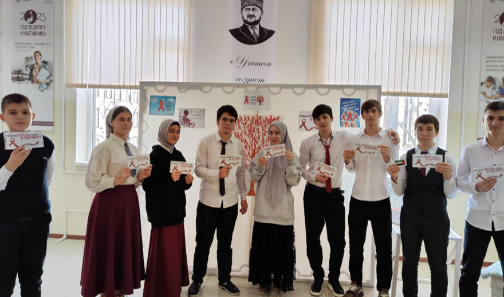 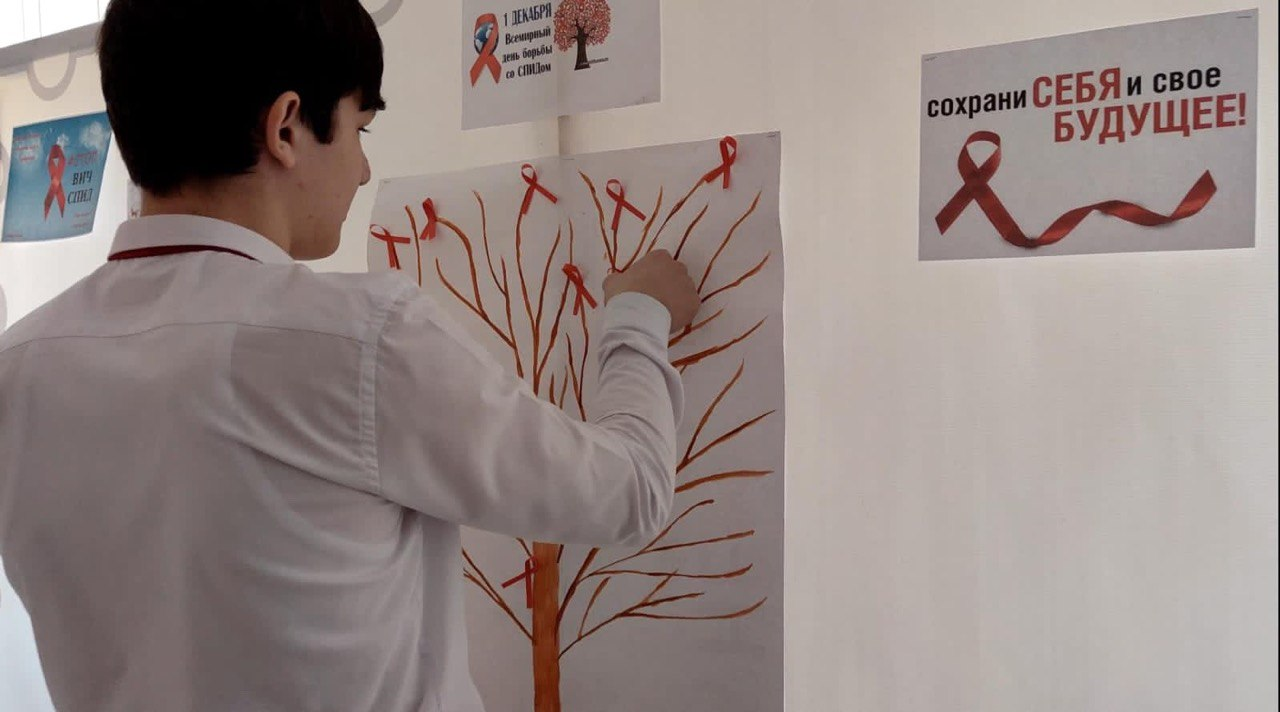 Зам.дир по ВРКл.руководители9Во исполнения плана мероприятий на 2023 год. Были проведены классные часы, посвящённые Всемирному Дню инвалида. Прошла социальная акция «Особые люди» МБОУ « СОШ « Терра нова» им.Ш.Дудагова10-17 лет 27 чел4.12.2023г.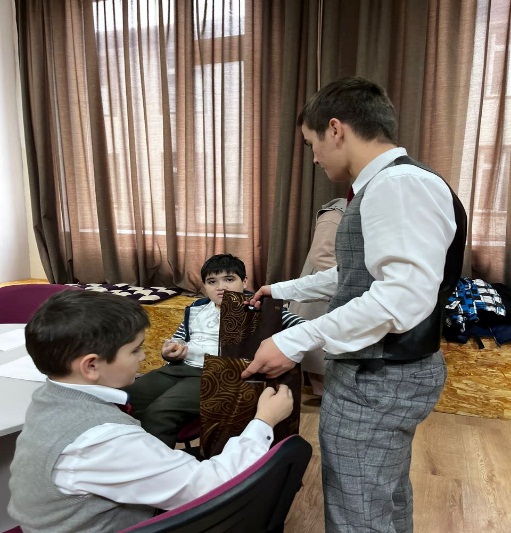 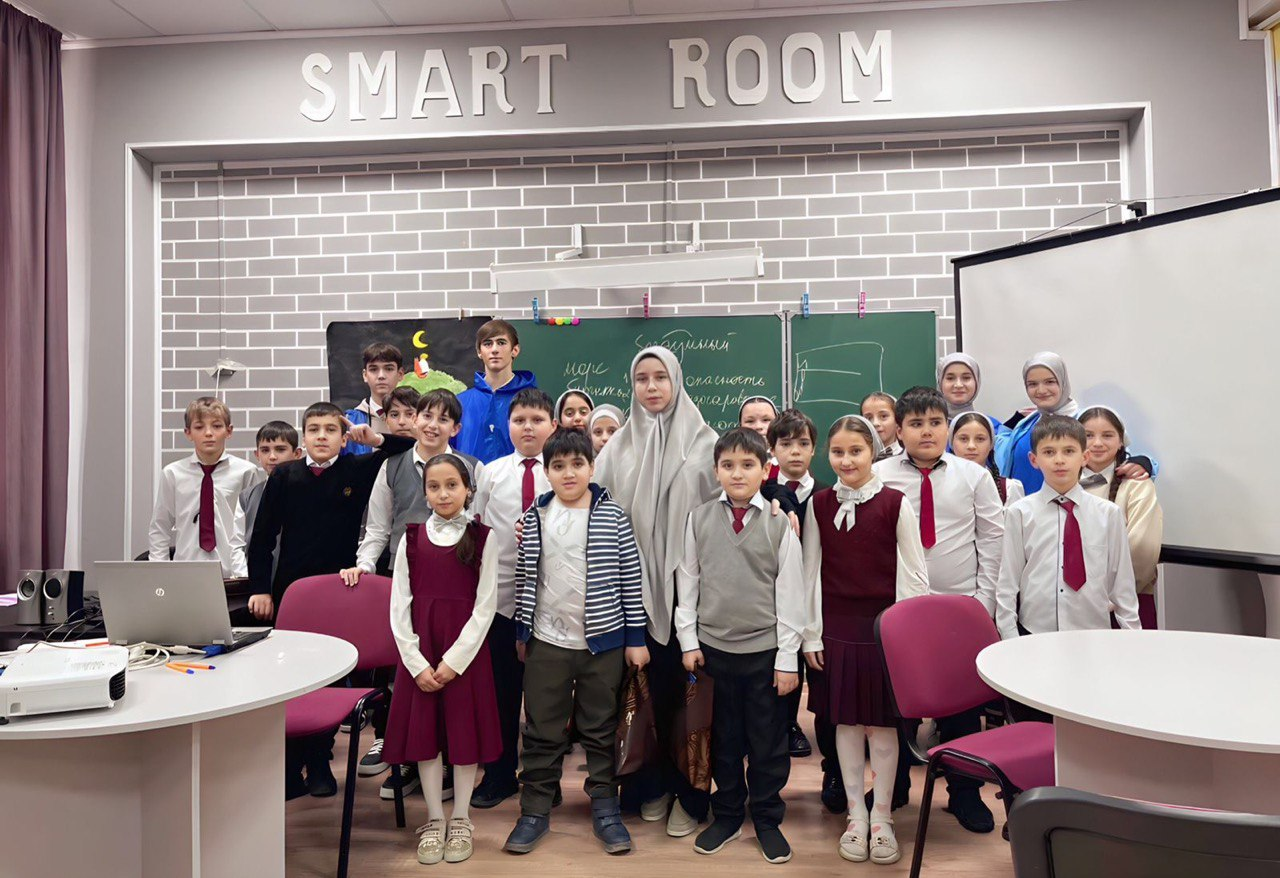 Зам.дир по ВРКл.руководители10Во исполнения плана мероприятий на 2023 год. Были проведены мероприятия посвящённые_Новому_годуМБОУ « СОШ « Терра нова» им.Ш.Дудагова7-16 лет790чел27.12-30.12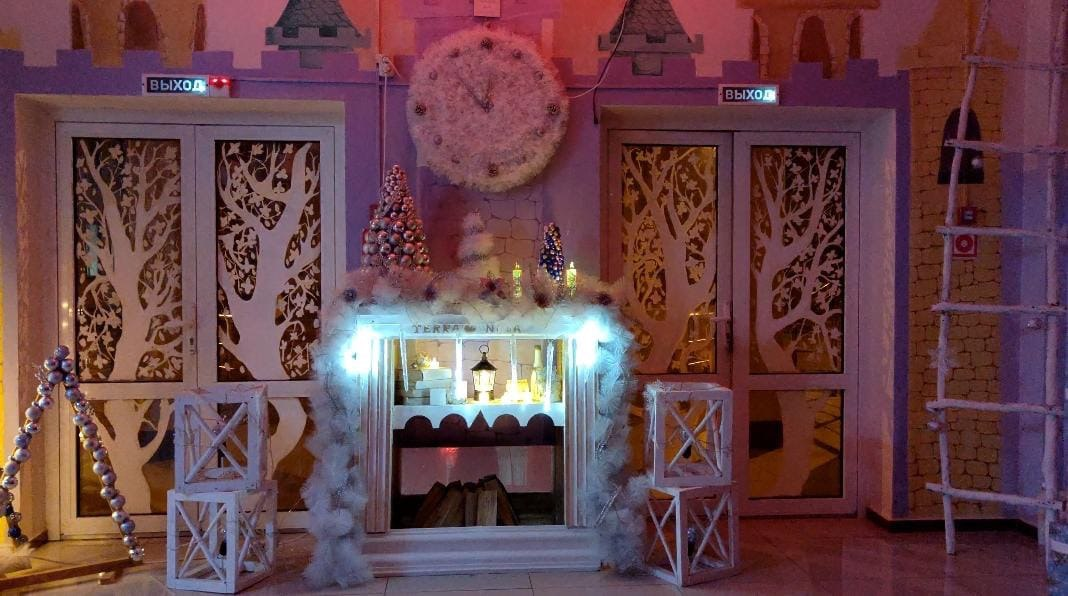 Зам.дир по ВРКл.руководители